                 ATHLETICS YUKON 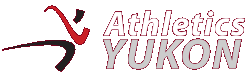 BOARD OF DIRECTORS MEETING                    April 28, 2020 – VideoconferenceAGENDA/MINUTESPresent: Kristen Johnston, Don White, Lauren Whyte, Rob Gillis, Kristy Petovello, Bonnie Love, Amelia Fraser, Ben Yu-SchottRegrets: Call to order: 7:05 pm2.  Additions to the agenda: none3.  Approval of the agenda: N/A4.  Review of March 2020 meeting minutes: N/A5.  AGENDA ITEMSCovid-19Discussion about whether we could start events again by May 11. Decision that we have to follow what Athletics Canada and the CMO say. Kristen hasn’t heard back from Lotteries. They do not know what will happen. Don suggests opening some of our events to virtual participation. People could be given a start and end date and just let us know if they’ve done it. We could post the maps on Facebook and on the webpage. Rob/Kristy suggests using Strava to collect everyone’s times so it is less work for us – Rob checks this out and says this would be easy to do. Don says we could do this in events in May and June (Crocus, Haeckel, and Solstice), and if we need to extend into July and August, we can do that. Rob to create an Athletics Yukon group on Strava for this purpose. The Crocus Run will be scheduled from May 4 – May 10. Miscellaneous Nancy approached Don to essentially teach George Maratos how to run. Don does not know in what formats these sessions will air – whether it will be a radio show or a podcast.  Don is doing a “Learn to Run” session with George Maratos tomorrow on the Powerline trail. They will also cover getting faster, getting stronger, and then take questions at the last session. Don is also going to do a series of articles about running. He sent two to the board already, called “Running on the Road” and “How to Run.” Rob to post the articles on the webpage as “Advice from Don.” Kristen, Bonnie and Kristy suggest shortening the articles to they include quick bullet points instead. Don suggests using photos to illustrate the points. Don also suggests opening up our website to allow people to post about races that they’ve done in interesting locations. Kristen says that Athletics Yukon has posted a lot of helpful webinars online about coaching and training in general, as well as the Canadian Sport Institute. Kristen will post these links on our Facebook page. Agreement that Bonnie will write a draft newsletter with the athletics online resources, the virtual races, Don’s CBC series and running articles, and an update on the track (including a summary of Kristen’s press release).We are using our old members’ emails to send emails because right now we only have 33 members. Funding Applications: Our YS4L and YRAC applications have been submitted. Kristen sent an email to Dave explaining our decision. She also spoke with Trevor and he recommended putting their application in, just in case it might be approved, so she did so and let Dave know. When Kristen put the application in, we were one of only two groups to apply, so we might get a fair amount of funding.If we don’t spend the funding because of Covid-19, that is fine. Trevor said we can just re-adjust as necessary. New TrackKristen has had meetings about how Sport Yukon managing the track bookings will work. Don updated saying that Tracy may be backing out from Sport Yukon operating the track. Soccer is causing some trouble with the bookings.The track is not officially open, but we can’t keep people off it because it’s on department of education property. People are also not social distancing on the track. Kristen worked with a soccer person to write a press release reminding people how important it is for people to follow the rules. YG may have to close the track if this doesn’t improve. Kristen will raise the potential damage to the track with YG at the next meeting. We got two SeaCans with money from Sport Yukon and a donation from Lotteries and we have permission to keep them at the track. We are responsible for painting them, transportation and maintenance. We will put the Lotteries logo and our logo on them. It is difficult to have the contractors put the rubber down given the self-isolation rules. The suggestion is that the contractors would live on site, and self-isolate as they work, but Ben points out that under the current rules, they will not be allowed because they’re not an essential service. 6. Next meeting date: May 26 at 7:00 pm 7. Adjourn: 8:40 pm 